В зимние морозы, когда выбираться на ежедневные прогулки удается не всегда, хочется занять детей  какими-нибудь интересными и полезными играми. В этом нам помогут манка, рис, макароны, фасоль, горох, пуговицы, киндер игрушки…А так же, когда  ребенок берет в руки песок и медленно его выпускает сквозь пальчики или осторожно рисует пальчиком по сыпучей поверхности, то происходит воздействие мелких частиц песка на поверхность ладоней. А как известно на коже человека имеется большое количество точек отвечающих за нервное и психологическое состояние организма. Тем самым происходит расслабление и передача сигнала в головной мозг о том, что все хорошо и ребенок отвлекается, усталость и раздражительность снижается.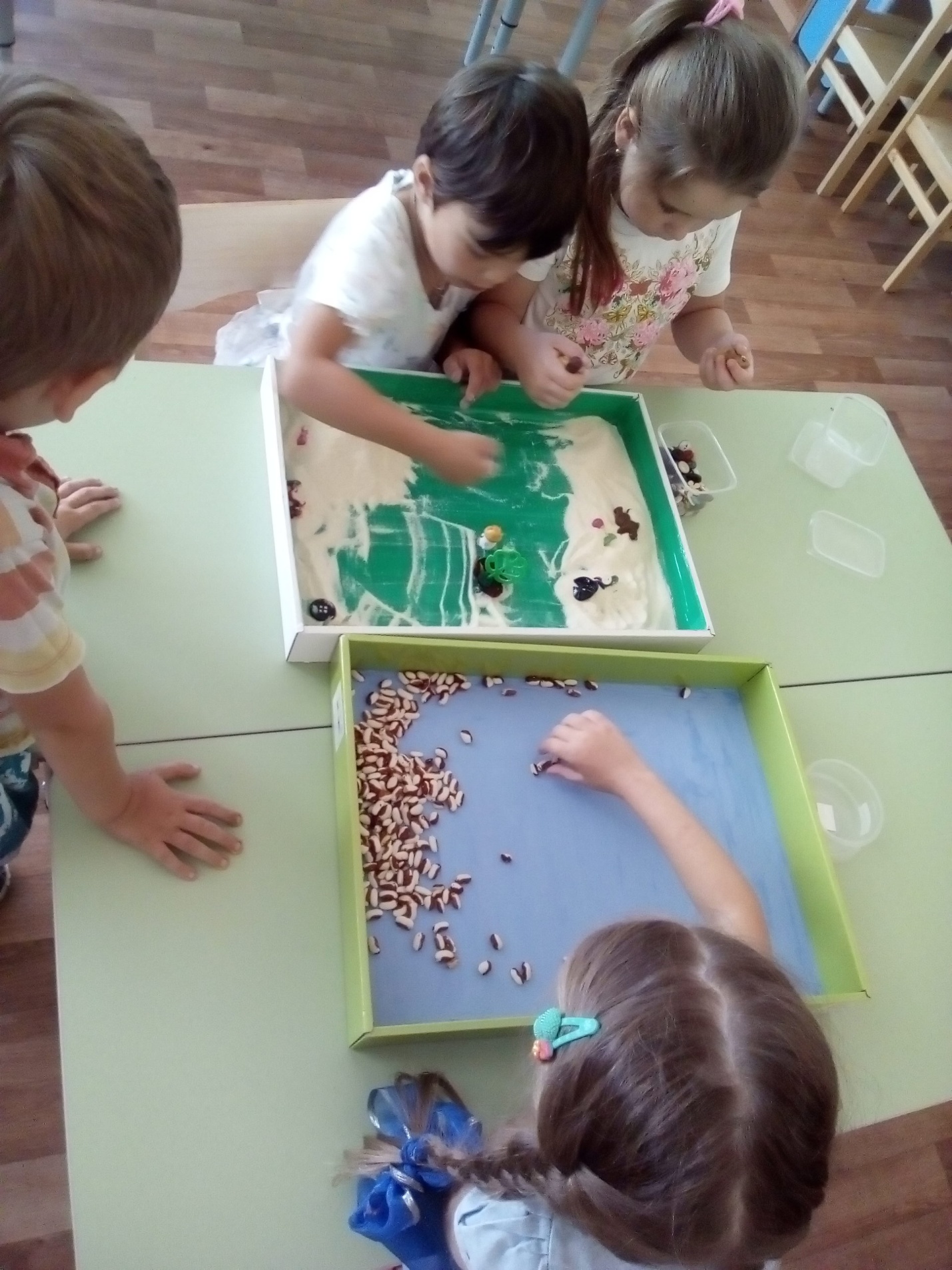 